Харківський національний медичний університетIII медичний факультетКафедра фізичної реабілітації та спортивної медицини з курсом фізичного виховання та здоров’яОсвітня програма підготовки фахівців другого (магістерського) рівня вищої освіти підготовки 22 «Охорона здоров’я» за спеціальністю 228 «Педіатрія»СИЛАБУС НАВЧАЛЬНОЇ ДИСЦИПЛІНИВибіркова дисциплина «Немедикаментозні методи лікування та реабілітації»Харків – 2020 р.1. Дані про викладача, що викладає дисциплінуІнформація про дисциплінуОписдисципліниЗагальна характеристика дисципліни.Силабус навчальної дисципліни «Немедикаментозні методи лікування та реабілітації» складена відповідно до тимчасового стандарту вищої освіти  (далі – стандарт) фахівців другого (магістерського) рівня, галузі 22 – «Охорона здоровʼя», спеціальності 222 «Медицина».Роль та місце дисципліни у системі підготовки фахівців. Немедикаментозні методи лікувнння та реабілітації як навчальна дисципліна базується на вивченні студентами анатомії людини, медичної біології, медичної та біологічної фізики,  фізіології, патофізіології, пропедевтики внутрішньої медицини, пропедевтики педіатрії, ортопедії та травматології, лікувальної фізкультури та спортивноґї медицини й інтегрується з цими дисциплінами. Це передбачає інтеграцію викладання з цими дисциплінами та формування умінь застосування знань з немедикаментозних методів лікування та реабілітації в подальшому навчанні та професійній діяльності; навчає використовувати немедикаментозні  методи лікування та реабілітації в лікарський практиці для забезпечення профілактики захворювань, а також для більш швидкого відновлення здоров’я, якості життя і працездатності у хворих різноманітного профілю; забезпечує своєчасну діагностику та попередження передпатологічних змін та патологічних станів, які виникають в людському організмі.Предметом вивчення дисципліни є використання сучасних немедикаментозних засобів та реабілітаційних методик у лікуванні та відновленні рухової активності, покращення функцій органів і систем та підвищення якості життя. Міждисциплінарні зв’язки: Дисципліна «Немедикаментозні методи лікування та реабілітації» вивчається в циклі дисциплін професійноорієнтованої підготовки, що відповідають структурно-логічній схемі навчального плану та опирається на дисципліни: анатомія людини, фізіологія людини, патологічна фізіологія людини, медична фізика, медична біологія, ортопедія та травматологія, нневрологія, хірургія, медична реабілітація, фізіотерапія, рефлексотерапія.2. Мета та завдання навчальної дисципліни2.1. Мета: сформувати у студентів систему знань щодо немедикаментозних  засобів лікування та реабілітації, правил їх застосування при різних захворюваннях та при обмеженні життєдіяльності та функціонування.2.2. Завдання:Глибоке засвоєння студентами теоретичних знань і практичних навичок з курсу «Немедикаментозні засоби лікування та реабілітації». Курс враховує та інтерпретує попередні знання студентів із медико-біологічних і спеціальних дисциплін, передбачає можливість використання отриманих знань в процесі вивчення наступних дисциплін з проблем фізичної реабілітації, рекреації тощо.Завдання вивчення дисципліни випливають із поставленої мети і представлені у  вигляді переліку загальних та фахових компетентностей. 3. Статус дисципліни:Дисципліна є вибірковою, проводиться в очному форматі, що передбачає лише традиційні форми аудиторного навчання;4. Методи навчання1. Словесний метод.2. Наглядний метод.3. Комп’ютерний метод.4. Самостійна робота з літературними джерелами та мережею Інтернет5. Рекомендована література 1. Дмитриев В. С. Введение в адаптивную физическую реабилитацию: монография / В.С.Дмитриев –М.: ВНИИФК, 2001. –240 с.2.Евсеев С. П. Адаптивная физическая культура / С. П.Евсеев, Л.В.Шапкова. – М.: Советский спорт, 2004. – 240 с.3. Лисовский В.А. Комплексная профилактика заболеваний и реабилитация больных и инвалидов / В.А.Лисовский, С.П.Евсеев, В.Ю.Голофеевский, А.Н.Мироненко. – М.: Советский спорт, 2004. – 320 с.4. Капанджи А. И. Фукнкциональная анатомия / А. И. Капанджи., 2009, в 3-х томах.5. Класифікація і номенклатура ортезів на кінцівки та хребет / А. Д.Салєєва, Т. Є. Кудрявцева, К. Я. Карпенко, О. Д. Чернишов. // Ортопедия, травматология и протезирование. – 2013. – С. 84–89.6. Фарбер Б.С. Теоретические основы построения протезов нижних конечностей и коррекции движения. / Б.С.Фарбер, А.С.Витензон, И.Ш.Морейнис — М.: ЦНИИПП, 1994. — 645 с7.  http://www.who.int/classifications/icf/en/8. https://www.ottobock.ru6. Пререквізити та кореквізити дисципліни Вивчення дисципліни передбачає попереднє засвоєння таких навчальних дисциплін , як фізичне виховання, фізична реабілітація та спортивна медицина, анатомія, фізіологія, медична та біологічна фізика, ортопедія та травматологія, неврологія.  Разом з дисципліною “Немедикаментозні методи лікування та реабілітації” вивчаються дисципліни “Організаційні основи сімейної медицини”, “Паліативна та хоспісна медицина”, “Медична реабілітація”7. Результати навчання,В результаті вивчення дисципліни “Немедикаментозні методи лікування та реабілітації” студент повинен:Знати:- основні травми та захворювання, які призводять до обмеження функціонування;- класифікація технічних засобів реабілітації;- індивідуальну програму реабілітації та порядок призначення технічних та інших засобів реабілітації для дорослих і дітей;- основні види протезів та ортезів, показання до їх призначення;- засоби для пересування та правила їх вибору;- протипоказання та обмеження для застосування певних технічних засобів реабілітації;- сучасні можливості роботизованих систем для лікування та реабілітації;- сучасні реабілітаційні методики.Вміти:- добирати технічні засоби реабілітації відповідно до порушених функцій;- заповнювати індивідуальну програму реабілітації у частині “технічні та інші засоби реабілітації”;- добирати та регулювати засоби пересування;- давати рекомендації щодо оснащення житла додатковими технічними засобами реабілітації — поручнями, підйомниками, пандусами, тощо.- призначати сучасні реабілітаційні методики з огляду на функціональні можливості пацієнта.8. Зміст навчальної дисципліниТеми лекцій Теми семінарських занятьСемінарських занять немає згідно з типовою навчальною програмою Теми практичних занять Теми лабораторних занятьЛабораторних занять немає згідно з типовою навчальною програмою9. Самостійна роботаІндивідуальні завданняІндивідуальних завдань немає згідно з типовою навчальною програмою.Політика та цінності дисципліниВимоги дисципліни.Письмові та домашні завдання треба виконувати повністю та вчасно, якщо у студентів/-ок виникають запитання, можна звернутися до викладача особисто або за електронною поштою, яку викладач/-ка надасть на першому практичному занятті. Під час лекційного заняття студентам та студенткам рекомендовано вести конспект заняття та зберігати достатній рівень тиші. Ставити питання до лектора/-ки – це абсолютно нормально.Практичні заняття Активна участь під час обговорення в аудиторії, студенти/-ки мають бути готовими детально розбиратися в матеріалі, ставити запитання, висловлювати свою точку зору, дискутувати. Під час дискусії важливі:- повага до колег,- толерантність до інших та їхнього досвіду, - сприйнятливість та неупередженість,- здатність не погоджуватися з думкою, але шанувати особистість опонента/-ки,- ретельна аргументація своєї думки та сміливість змінювати свою позицію під впливом доказів,- я-висловлювання, коли людина уникає непотрібних узагальнювань, описує свої почуття і формулює свої побажання з опорою на власні думки і емоції,- обов’язкове знайомство з першоджерелами.Вітається творчий підхід у різних його проявах. Від студентів/-ок очікується зацікавленість участю у міських, всеукраїнських та міжнародних конференціях, конкурсах та інших заходах з предметного профілю.Відвідування занять та поведінка.Очікується, що студенти та студентки відвідуватимуть всі лекційні та практичні заняття. Якщо вони пропустили заняття, необхідно відпрацювати його (згідно графіку на інформаційному стенді кафедри).Студентству важливо дотримуватися правил належної поведінки в університеті. Ці правила є загальними для всіх, вони стосуються також і всього професорсько-викладацького складу та співробітників/-ць, і принципово не відрізняються від загальноприйнятих норм.Під час занять дозволяється: - залишати аудиторію на короткий час за потреби та за дозволом викладача;- пити безалкогольні напої;- фотографувати слайди презентацій;- брати активну участь у ході заняття.заборонено:- їсти (за виключенням осіб, особливий медичний стан яких потребує іншого – в цьому випадку необхідне медичне підтвердження);- палити, вживати алкогольні і навіть слабоалкогольні напої або наркотичні засоби;- нецензурно висловлюватися або вживати слова, які ображають честь і гідність колег та професорсько-викладацького складу;- грати в азартні ігри;- наносити шкоду матеріально-технічній базі університету (псувати інвентар, обладнання; меблі, стіни, підлоги, засмічувати приміщення і території);- галасувати, кричати або прослуховувати гучну музику в аудиторіях і навіть у коридорах під час занять.Використання електронних гаджетів.Використання електронних гаджетів є основним і потужним інформаційним джерелом до вивчення курсу, адаптивним до сучасних вимог і сприяє входженню в сучасний європейський освітній простір. Гаджети забезпечують постійний зворотній зв’язок: «викладач-студент», «студент-студент», «студент-група студентів».Політика щодо академічної доброчесності.Кафедра фізичної реабілітації та спортивної медицини з курсом фізичного виховання та здоров’я підтримує нульову толерантність до плагіату. Від студентів та студенток очікується бажання постійно підвищувати власну обізнаність в академічному письмі. На перших заняттях проводитимуться інформаційні заходи щодо того, що саме вважати плагіатом та як коректно здійснювати дослідницько-науковий пошук.Політика щодо осіб з особливими освітніми потребами.Організація інклюзивного навчання в закладах вищої освіти здійснюється згідно с постановою Кабінету Міністрів України від 10.07.2009 № 635 «Про затвердження Порядку організації інклюзивного навчання осіб з особливими освітніми потребами у закладах вищої освіти».Рекомендації щодо успішного складання дисципліни (активність здобувачів вищої освіти під час практичного заняття, виконання необхідного мінімуму навчальної роботи).Протягом вивчення дисципліни студент зобов’язаний:- систематично відвідувати практичні заняття та лекції;- вести конспекти практичних занять; - приймати активну участь у роботі на заняттях; - виконувати семестрові завдання.Заохочення та стягнення.Додаткові бали за досягнення у науковій, науково-технічній, громадській та спортивній діяльності призначаються студенту за такі досягнення в семестрі.Техніка безпеки.На першому занятті з курсу буде роз`яснено основні принципи охорони праці шляхом проведення відповідного інструктажу. Очікується, що кожен та кожна повинні знати, де найближчий до аудиторії евакуаційний вихід, де знаходиться вогнегасник, як їм користуватися тощо.Порядок інформування про зміни у силабусі та ін.Силабус навчальної дисципліни потрібно щорічно оновлювати в частині всіх компонентів, крім місії (цілей) і програмних навчальних результатів.Підставою для оновлення силабусу можуть виступати:- ініціатива і пропозиції гаранта освітньої програми та / або викладачів дисципліни;- ініціатива здобувачів вищої освіти шляхом звернення до гаранта освітньої програми;- ініціатива роботодавців;- результати оцінювання знань студентів з навчальної дисципліни;- об'єктивні зміни інфраструктурного, кадрового характеру і / або інших ресурсних умов реалізації силабусу;- результати обов’язкового опитування студентів про враження від вивчення начальної дисципліни.Політика оцінюванняОцінка за дисципліну визначається як сума оцінок поточної навчальної діяльності студента та оцінки іспиту, які виставляються при оцінюванні теоретичних знань та практичних навичок. Поточний контроль навчальної діяльності студента  здійснюється на кожному практичному занятті відповідно до конкретних цілей теми, враховуючи рівень підготовки до заняття під час самостійної роботи студента, виконання практичної частини роботи, оформлення протоколу практичного заняття, а також якості виконання індивідуального завдання. Рекомендується застосовувати види об’єктивного (стандартизованого) контролю теоретичної підготовки студентів та засвоєння практичних навичок.Оцінювання поточної навчальної діяльності. Засвоєння кожної теми контролюється на практичних заняттях. Успішність студента оцінюється традиційними оцінками "5", "4", "3", "2". Оцінювання самостійної роботи студентів. Самостійна робота студентів, яка передбачена в темі поряд з аудиторною роботою, оцінюється під час поточного контролю теми на відповідному практичному занятті. Засвоєння тем, які виносяться лише на самостійну роботу, контролюється при диференційованому заліку.Оцінка з дисципліни Максимальна кількість балів, яку студент може набрати за вивчення дисципліни – 200 балів. Мінімальна кількість балів становить 120.Оцінювання індивідуальних завдань студентаНа засіданні кафедри повинно бути затверджено перелік індивідуальних завдань (участь з доповідями в студентських конференціях, профільних олімпіадах, підготовка аналітичних оглядів з презентаціями з перевіркою на плагіат) з визначенням кількості балів за їх виконання, які можуть додаватись, як заохочувальні (не більше 10)Бали за індивідуальні завдання одноразово нараховуються студентові тільки комісійно (комісія – зав. кафедри, завуч, викладач групи) лише за умов успішного їх виконання та захисту. Оцінювання самостійної роботи студентівЗасвоєння тем, які виносяться лише на самостійну роботу, перевіряється під час диф. заліків. Перерахунок середньої оцінки за поточну діяльність у багатобальну шкалу(для дисциплін, що завершуються заліком) Залік для дисциплін, вивчення яких завершено – проводиться викладачем академічної групи на останньому занятті з дисципліни та передбачає врахування ПНД та перевірку засвоєння усіх тем з дисципліни. Оцінка визначається у балах від 120 до 200 та відміткою – «зараховано», «не зараховано».Відповідність оцінювання дисципліни в балах оцінюванню в традиційних оцінкахПісля завершення вивчення дисципліни завуч або викладач виставляють студенту кількість балів та відповідну оцінку у залікову книжку та заповнюють відомості успішності студентів з дисципліни за формами. Оцінювання теоретичних знань, якщо практичні навички оцінюються за критеріями «виконав», «не виконав» Відповідність оцінок за 200 бальною шкалою, чотирибальною (національною) шкалою та шкалою ЄСТSЛіквідація академічної заборгованості (відпрацювання).Відпрацювання пропущених занять з будь-яких причин є обов'язковим для всіх студентів, незалежно від джерел фінансування навчання.Заняття, що були пропущені з поважних причин відпрацьовуються безкоштовно. Відпрацювання пропущених занять впродовж одного місяця після їх пропуску, здійснюються без дозволу декана (заступника декана) та без здійснення оплати, незалежно від причин пропуску, науково-педагогічному працівнику відповідної кафедри у вільний від занять час щоденно, крім неділі.Незалежно від причин пропусків, студенти зобов’язані відпрацювати пропущені заняття до початку екзаменаційної сесії, крім випадків надання індивідуального графіку в установленому в Університеті порядку.Безкоштовному відпрацюванню підлягають усі види навчальних занять (крім консультації), на яких студент не був присутній з поважної причини;Відпрацювання пропуску лекцій проводиться виключно шляхом підготовки до захисту (співбесіда з лектором) реферату за темою лекції. Реферат повинен мати таку структуру: титульна сторінка, план, вступ, основна частина (розділи, пункти і підпункти), висновки, список використаних джерел, додатки (за необхідності).Подання реферату здійснюється викладачу академічної групи, який перевіряє дотримання вимог до його написання та передає на розгляд завідувачу кафедри або лектору. Завідувач кафедри або лектор призначає термін захисту реферату, але не пізніше ніж один тиждень з моменту подання реферату викладачеві.  За дозволом завідувача кафедри допускається підготовка реферату у електронному вигляді з наступним його захистом у загальному порядку.Відпрацювання практичних, лабораторних, семінарських занять здійснюється черговому НПП кафедри.Відмітка про відпрацювання заноситься НПП кафедри до журналу обліку відпрацювань пропущених занять (Ф. У-04). Позитивна оцінка про відпрацювання заноситься до журналу обліку роботи академічної групи (Ф. У-5.01.2.Б).Відпрацювання незадовільних оцінок, отриманих студентом на навчальному занятті, є обов’язковим. Відпрацювання отриманої студентом при поточному контролі незадовільної оцінки здійснюється безкоштовно.Контрольні питання, завдання до самостійної роботиЩо відноситься до немедикаментозних засобів лікування та реабілітації?Дайте визначення ТЗР.Які категорії населення мвють право на забезпечення ТЗР?Що таке Індивідуальна програма реабілітації?У який термін має бути складена Індивідуальна програма реабілітації?Хто визначае необхідність призначення тих чи інших ТЗР?Які стани та захворювання найчастіше потребують немедикаментозних засобів лікування та реабілітаціїї?Назвіть типові рухові порушення при інсультах.Які типові ускладнення цукрового діабету призводять до порушення рухових функцій?Типові порушення у дітей з ДЦП, які потребують  корекції за допомогою ТЗР або застосування роботизованих систем чи систем з біологічним зворотним зв’язком.Типові порушення функцій при травмах хребта.Які зміни у поставі  та рухах формуються при ампутаціях кінцівок?Характеристика рухових порушень при травмах та оперативних втручаннях на опорно-руховому апараті.Вроджені вади розвитку кінцівок та можливості їх корекції за допомогою немедикаментозних засобів лікування та реабілітації.Сколіоз та способи його немедикаментозної корекції  в залежності від клінічної картини.Дайте визначення ортеза. Які класифікації ортезів існують? З якою метою використовують ортези та ортезні системи? Назвіть порушення рухових функцій та захворювання, при яких доцільно використання ортезів. Яку функцію виконують ортези на хребет? Яку функцію виконують ортези для кінцівок?Що таке протез кінцівки?Які задачі повинен виконувати протез кінцівки?Яким вимогам повинен відповідати протез кінцівки?Класифікація протезів кінцівок.Які є протипоказання до протезування?Що таке функціональний клас протезу?За якими ознаками поділяються протези верхньої кінцівки?Основні відмінності функціональних, робочих та косметичних протезів верхньої кінцівки.Сучасні технології у протезуванні верхньої кінцівки.Які конструкції протезів нижньої кінцівки використовуються в залежності від рівня ампутації?.Які вимогам повинен відповідать протез нижньої кінцівки?Які вправи необхідно використовувати для якісного пересування на протезі?. Які рівні засвоєння ходьби на протезі виділяють?Що належить до допоміжних засобів для особистої рухомості, переміщення та підйому? Як правильно вибрати вид та висоту тростини або милиць? Якими вимогами потрібно керуватися для правильного вибору милиць та ходунків? Які види колісних крісел існують? За якими параметрами вибирають колісні крісла?Що відноситься до меблів та обладнання для осіб з інвалідністю?Які пристрої для додаткової опри можуть бути встановлені у приміщеннях, де перебуває особа з інвалідністю?Що належить до роботизованих систем відновлення та корекції рухових функцій?Які вправи можливі для виконання у роботизованій системі?Які обмеження до застосування мають роботизовані системи?Що таке біологічний зворотний зв’язок?Які функції організму можливо корегувати за допомогою систем з біологічним зворотним зв’язком?Сфери застосування систем з біологічним зворотним зв’язком.З якою метою використовується безперервний пасивний рух?Показання до застосування безперервного пасивного руху.Що таке гідрокінезотерапія?Механізм лікувального впливу гідрокінезотерапіїПротипоказання до застосування гідрокінезотерапіїЩо таке слінг-терапія?При яких станах та захворюваннях доцідбно використання слінг-терапії?Що таке кінезіологічне тейпування?Види кінезіологічного тейпування.Правила та способи накладання кінезіологічного тейпу.Що таке ерготерапія?При яких станах та захворюваннях показано використання засобів єрготерапії?Особливості застосування єрготерапії в дитячому віці.Особливості ерготерапії у дорослих.Що таке дзеркальна терапія?В яких випадках доцільно використання дзеркальної терапії?Завдання до самостійної роботи:1. Підготовка реферату за темами для самостійного вивчення.2. Проведення самостійного фрагменту наукового дослідження.3. Пошук та опрацювання навчальних і науково-методичних ресурсів за темами для самостійного вивчення.4. Підготовка наукової доповіді на засіданні наукового гуртка та/або науково-студентській конференції.5. Участь у міжвузівській та/або всеукраїнській олімпіаді з дисципліни. 6. Підготовка наукових публікацій: тез з збірниках науково-практичних конференцій, збірниках наукових праць, статей у фахових наукових виданнях.Правила оскарження оцінкиАпеляція студента щодо оцінки (кількості балів), отриманої на диференційованому заліку у ХНМУ, повинна подаватись особисто не пізніше наступного робочого дня після оголошення оцінки.Апеляція розглядається не пізніше наступного дня після її подання у присутності студента.Додаткове опитування студента при розгляді апеляцій не допускається.Порядок подання і розгляду апеляції повинен бути оприлюднений та доведений до відома студента не пізніше ніж 7днів до початку іспитів.Силабус навчальної дисципліни затверджений на засіданні кафедри фізичної реабілітації,спортивної професору курсом фізичного виховання та здоров’я Протокол від  «27»  серпня 2019 року № 13Завідувач кафедри _______________   А.Г. Істомін                                             «27»     серпня  2019 рокуСхвалено методичною комісією ХНМУ з проблем професійної підготовки педіатричного профілюПротокол від “   ”                20     року №Голова  методичної комісії ХНМУ з проблем професійної підготовки педіатричного профілю____________             Гончарь М.О.              (підпис)                                    (прізвище та ініціали)         “    ”                 2020 року         Прізвище, ім’я по батькові викладачаЛуценко Олена Володимирівна Контактний тел.+380502339310E-mail:evlook@ukr.netРозклад занятьКонсультаціївівторок з 13.00 до 15.00четвер    з 13.00 до 15.00Локаціявул. Олександра Шпейєра, 4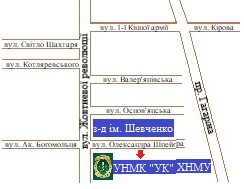 Найменування показників Галузь знань, напрям підготовки, освітньо-кваліфікаційний рівеньХарактеристика навчальної дисципліниХарактеристика навчальної дисципліниНайменування показників Галузь знань, напрям підготовки, освітньо-кваліфікаційний рівеньденна форма навчаннявечірня форма навчанняКількість кредитів – 3Напрям підготовки -6.010222 – «Охорона здоров’я»Нормативна (за вибором)Нормативна (за вибором)Загальна кількість годин – 90Спеціальність: 228 –  педіатріяРік підготовки:Рік підготовки:Загальна кількість годин – 90Спеціальність: 228 –  педіатрія6-й-Загальна кількість годин – 90Спеціальність: 228 –  педіатріяСеместрСеместрЗагальна кількість годин – 90Спеціальність: 228 –  педіатріяосінь-Загальна кількість годин – 90Спеціальність: 228 –  педіатріяЛекціїЛекціїГодин для денної (або вечірньої) форми навчання: аудиторних – 50самостійної роботи студента – 40Освітньо-кваліфікаційний рівень:Магістр10 год.-Годин для денної (або вечірньої) форми навчання: аудиторних – 50самостійної роботи студента – 40Освітньо-кваліфікаційний рівень:МагістрПрактичні, семінарськіПрактичні, семінарськіГодин для денної (або вечірньої) форми навчання: аудиторних – 50самостійної роботи студента – 40Освітньо-кваліфікаційний рівень:Магістр40 год.-Годин для денної (або вечірньої) форми навчання: аудиторних – 50самостійної роботи студента – 40Освітньо-кваліфікаційний рівень:МагістрСамостійна роботаСамостійна роботаГодин для денної (або вечірньої) форми навчання: аудиторних – 50самостійної роботи студента – 40Освітньо-кваліфікаційний рівень:Магістр40 год.-Годин для денної (або вечірньої) форми навчання: аудиторних – 50самостійної роботи студента – 40Освітньо-кваліфікаційний рівень:МагістрІндивідуальні завдання: -Індивідуальні завдання: -Годин для денної (або вечірньої) форми навчання: аудиторних – 50самостійної роботи студента – 40Освітньо-кваліфікаційний рівень:МагістрВид контролю:залікВид контролю:залікПрограмні компетентностіІнтегральна компетентністьЗдатність розв’язувати типові та складні спеціалізовані задачі та практичні проблеми у професійній діяльності у галузі охорони здоров’я, або у процесі навчання, що передбачає проведення досліджень та/або здійснення інновацій та характеризується комплексністю та невизначеністю умов та вимог.Загальні компетентності (ЗК)ЗК1 – Здатність до абстрактного мислення, аналізу та синтезу, здатність вчитися і бути сучасно навченимЗК2 – Здатність застосовувати знання в практичних ситуаціяхЗК3 – Знання та розуміння предметної області та розуміння професійної діяльностіЗК4 – Здатність до адаптації та дії в новій ситуаціїЗК5 – Здатність приймати обґрунтоване рішення ; працювати в команді; навички міжособистісної взаємодіїЗК6 – Здатність спілкуватися державною мовою як усно, так і письмово; здатність спілкуватись іноземною мовоюЗК7 – Навички використання інформаційних і комунікаційних технологійЗК8 – Визначеність і наполегливість щодо поставлених завдань і взятих обов΄язківЗК9 – Здатність діяти соціально відповідально та свідомоЗК10 – Прагнення до збереження навколишнього середовищаФахові компетентності (ФК)ФК4 – Здатність до визначення необхідного режиму праці та відпочинку, характеру харчування при лікуванні захворюваньФК8 – Здатність до проведення лікувально-евакуаційних заходівФК11 – Здатність до планування  та проведення санітарно-гігієнічних, профілактичних та протиепідемічних заходів, у тому числі щодо інфекційних хвороб ФК13 – Здатність до проведення експертизи працездатностіФК14 – Здатність до ведення медичної документаціїФК15 – Здатність до проведення епідеміологічних та медико-статистичних досліджень здоров΄я населення; обробки державної, соціальної,економічної та медичної інформаціїФК16 – Здатність до оцінювання впливу навколишнього середовища, соціально-економічних та біологічних детермінант на стан здоров΄я індивідуума, сім΄ї, популяціїФК17 – Здатність до проведення аналізу діяльності лікаря, підрозділу, закладу охорони здоров΄я, проведення заходів щодо забезпечення якості та безпеки медичної допомоги і підвищення ефективності використання медичних ресурсівФК18 – Здатність до проведення заходів щодо організації та інтеграції надання медичної допомоги населенню, та проведення маркетингу медичних послугНазви розділів дисципліни і темКількість годинКількість годинКількість годинКількість годинКількість годинКількість годинНазви розділів дисципліни і темФорма навчання (денна або вечірня)Форма навчання (денна або вечірня)Форма навчання (денна або вечірня)Форма навчання (денна або вечірня)Форма навчання (денна або вечірня)Форма навчання (денна або вечірня)Назви розділів дисципліни і темУсьогоУ тому числіУ тому числіУ тому числіУ тому числіУ тому числіНазви розділів дисципліни і темУсьоголекПр.ЛабІндСрс1234567Тема 1. Вступ. Поняття про немедикаментозні засоби лікування та реабілітації. 622--2Тема 2. Основні захворювання та стани, які потребують технічних засобів лікування та реабілітації. 622--2Тема 3.  Ортези та ортезні системи. Класифікація. Реабілітаційна ефективність. Сфери застосування.1718--8Тема 4.Протези. Класифікація.1718--8Тема 5. Засоби для пересування, допоміжні засоби для особистої рухомості, переміщення та підйому.  512--2Тема 6. Меблі та обладнання. Спеціальні засоби для самообслуговування та догляду.512--2Тема 7. Роботизовані системи відновлення рухових функцій914--4Тема 8. Тренажери та терапевтичні апарати з біологічним зворотним зв’язком 914--4Тема 9. Безперервний пасивний рух та його застосування у відновному лікуванні.82--4Тема 10. Окремі методики немедикаментозного лікування та реабілітації (гідрокінезотерапія, слінг-терапія, кінезіологічне тейпування, ерготерапія, дзеркальна терапія)864Всього годин по дисципліні901040--40№з/пНазва темиКількістьгодин1Вступ. Поняття про немедикаментозні засоби лікування та реабілітації. 22Основні захворювання та стани, які потребують технічних засобів лікування та реабілітації. 23Ортези та ортезні системи. Класифікація. Реабілітаційна ефективність. Сфери застосування.14Протези. Класифікація.15Засоби для пересування, допоміжні засоби для особистої рухомості, переміщення та підйому.  16Меблі та обладнання. Спеціальні засоби для самообслуговування та догляду.17Роботизовані системи відновлення рухових функцій18Тренажери та терапевтичні апарати з біологічним зворотним зв’язком 1Всього лекційних годинВсього лекційних годин10№з/пНазва темиКількістьгодин1Вступ. Поняття про немедикаментозні засоби лікування та реабілітації. 22Основні захворювання та стани, які потребують технічних засобів лікування та реабілітації. 23Ортези та ортезні системи. Класифікація. Реабілітаційна ефективність. Сфери застосування.84Протези. Класифікація.85Засоби для пересування, допоміжні засоби для особистої рухомості, переміщення та підйому.  26Меблі та обладнання. Спеціальні засоби для самообслуговування та догляду.27Роботизовані системи відновлення рухових функцій48Тренажери та терапевтичні апарати з біологічним зворотним зв’язком 49Безперервний пасивний рух та його застосування у відновному лікуванні.210Окремі методики немедикаментозного лікування та реабілітації (гідрокінезотерапія, слінг-терапія, кінезіологічне тейпування, ерготерапія, дзеркальна терапія)6Всього годин практичних занятьВсього годин практичних занять40№з/пНазва темиКількістьгодин1Вступ. Поняття про немедикаментозні засоби лікування та реабілітації. 22Основні захворювання та стани, які потребують технічних засобів лікування та реабілітації. 23Ортези та ортезні системи. Класифікація. Реабілітаційна ефективність. Сфери застосування.84Протези. Класифікація.85Засоби для пересування, допоміжні засоби для особистої рухомості, переміщення та підйому.  26Меблі та обладнання. Спеціальні засоби для самообслуговування та догляду.27Роботизовані системи відновлення рухових функцій48Тренажери та терапевтичні апарати з біологічним зворотним зв’язком 49Безперервний пасивний рух та його застосування у відновному лікуванні.410Окремі методики немедикаментозного лікування та реабілітації (гідрокінезотерапія, слінг-терапія, кінезіологічне тейпування, ерготерапія, дзеркальна терапія)4Всього годин самостійної роботи Всього годин самостійної роботи 404-бальна шкала200-бальна шкала4-бальна шкала200-бальна шкала4-бальна шкала200-бальна шкала200-бальна шкала52004.22-4,231693.45-3,461381384.97-4,991994.19-4,211683.42-3,441371374.95-4,961984.17-4,181673.4-3,411361364.92-4,941974.14-4,161663.37-3,391351354.9-4,911964.12-4,131653.35-3,361341344.87-4,891954.09-4,111643.32-3,341331334.85-4,861944.07-4,081633.3-3,311321324.82-4,841934.04-4,061623.27-3,291311314.8-4,811924.02-4,031613.25-3,261301304.77-4,791913.99-4,011603.22-3,241291294.75-4,761903.97-3,981593.2-3,211281284.72-4,741893.94-3,961583.17-3,191271274.7-4,711883.92-3,931573.15-3,161261264.67-4,691873.89-3,911563.12-3,141251254.65-4,661863.87-3,881553.1-3,111241244.62-4,641853.84-3,861543.07-3,091231234.6-4,611843.82-3,831533.05-3,061221224.57-4,591833.79-3,811523.02-3,041211214.54-4,561823.77-3,781513-3,011201204.52-4,531813.74-3,76150Менше 3НедостатньоНедостатньо4.5-4,511803.72-3,731494.47-4,491793.7-3,711484.45-4,461783.67-3,691474.42-4,441773.65-3,661464.4-4,411763.62-3,641454.37-4,391753.6-3,611444.35-4,361743.57-3,591434.32-4,341733.55-3,561424.3-4,311723.52-3,541414,27-4,291713.5-3,511404.24-4,261703.47-3,49139Оцінка дисципліни в балахТрадиційна оцінка з дисципліни180–200«5»150–179«4»120–149«3»Оцінказа 200 бальною шкалоюОцінка за шкалою ECTSОцінка зачотирибальною (національною) шкалою180–200АВідмінно160–179ВДобре150–159СДобре130–149DЗадовільно120–129EЗадовільно Менше 120F, FxНезадовільно